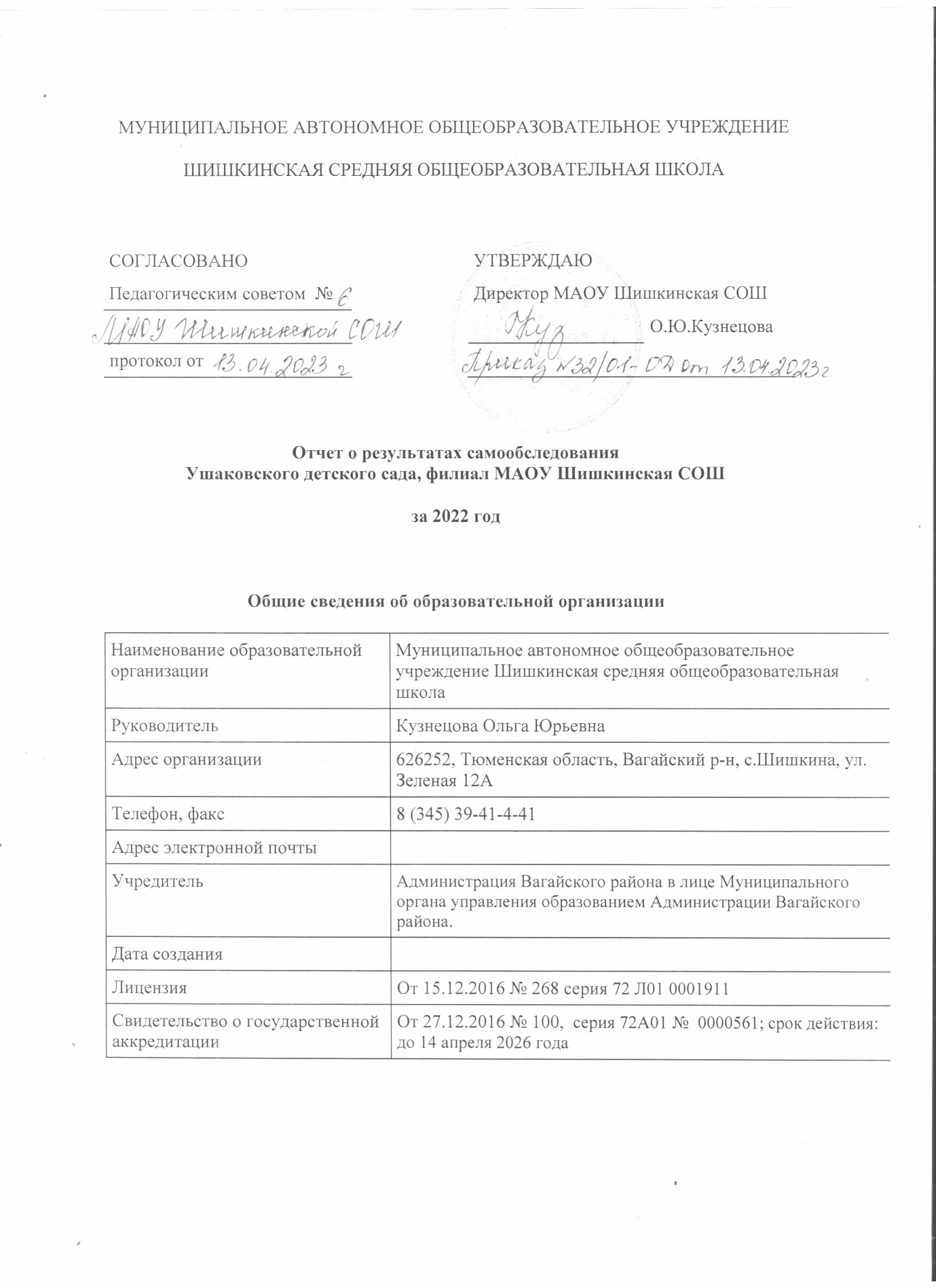 МУНИЦИПАЛЬНОЕ АВТОНОМНОЕ ОБЩЕОБРАЗОВАТЕЛЬНОЕ УЧРЕЖДЕНИЕ ШИШКИНСКАЯ СРЕДНЯЯ ОБЩЕОБРАЗОВАТЕЛЬНАЯ ШКОЛАОтчет о результатах самообследования
Ушаковского детского сада, филиал МАОУ Шишкинская СОШза 2022 годОбщие сведения об образовательной организацииУшаковский детский сад, филиал МАОУ Шишкинская СОШ (далее – Детский сад) расположено в жилом районе села вдали от производящих предприятий и торговых мест. Здание Детского сада построено по типовому проекту. Проектная наполняемость на 20 мест. Общая площадь здания 160 кв. м, из них площадь помещений, используемых непосредственно для нужд образовательного процесса, 70 кв. м.Цель деятельности Детского сада – осуществление образовательной деятельности по
реализации образовательных программ дошкольного образования.Предметом деятельности Детского сада является формирование общей культуры, развитие физических, интеллектуальных, нравственных, эстетических и личностных качеств, формирование предпосылок учебной деятельности, сохранение и укрепление здоровья воспитанников.Режим работы Детского садаРабочая неделя – пятидневная, с понедельника по пятницу. Длительность пребывания детей в группах – 9 часов. Режим работы групп – с 08:00 до 17:00.Аналитическая частьI. Оценка образовательной деятельностиОбразовательная деятельность в Детском саду организована в соответствии с Федеральным законом от 29.12.2012 № 273-ФЗ«Об образовании в Российской Федерации», ФГОС дошкольного образования, СП 2.4.3648-20 «Санитарно-эпидемиологические требования к организациям воспитания и обучения, отдыха и оздоровления детей и молодежи».Образовательная деятельность ведется на основании утвержденной основной образовательной программы дошкольного образования, которая составлена в соответствии с ФГОС дошкольного образования с учетом примерной образовательной программы дошкольного образования, санитарно-эпидемиологическими правилами и нормативами.Детский сад посещают 20 воспитанников в возрасте от 2 до 7 лет. В Детском саду сформирована 1 разновозрастная группа общеразвивающей направленности. Из них:ИКП- 2 ребенокfКМП – 4 детейПолного дня -14 детейДля качественной организации родителями привычного режима для детей специалистами детского сада систематически проводились консультации, оказывалась методическая помощь и по возможности техническая. Данные мониторинга посещения онлайн-занятий и количества просмотров занятий в записи по всем образовательным областям свидетельствует о достаточной вовлеченности и понимании родителями ответственности за качество образования своих детей.Воспитательная работаЧтобы выбрать стратегию воспитательной работы, в 2022 году проводился анализ состава семей воспитанников.Характеристика семей по составуХарактеристика семей по количеству детейВоспитательная работа строится с учетом индивидуальных особенностей детей, с использованием разнообразных форм и методов, в тесной взаимосвязи воспитателей, специалистов и родителей. Детям из неполных семей уделяется большее внимание в первые месяцы после зачисления в Детский сад.II. Оценка системы управления организацииУправление детским садом осуществляется в соответствии с действующим законодательством и уставом ОУ.Управление детским садом строится на принципах единоначалия и коллегиальности. Коллегиальными органами управления являются: управляющий совет, педагогический совет, общее собрание работников. Единоличным исполнительным органом является руководитель – директор школы.Органы управления, действующие в ОУIII. Оценка содержания и качества подготовки обучающихсяУровень развития детей анализируется по итогам педагогической диагностики. Формы проведения диагностики:диагностические занятия (по каждому разделу программы);диагностические срезы;наблюдения, итоговые занятия.Разработаны диагностические карты освоения основной образовательной программы дошкольного образования Детского сада. Карты включают анализ уровня развития воспитанников в рамках целевых ориентиров дошкольного образования и качества освоения образовательных областей. Так, результаты качества освоения ООП Детского сада на конец 2022 года выглядят следующим образом:Результаты педагогического анализа показывают преобладание детей с высоким и средним уровнями развития при прогрессирующей динамике на конец учебного года, что говорит о результативности образовательной деятельности в Детском саду.IV. Оценка организации учебного процесса (воспитательно-образовательного процесса)В основе образовательного процесса в Детском саду лежит взаимодействие педагогических работников, администрации и родителей. Основными участниками образовательного процесса являются дети, родители, педагоги.Основные форма организации образовательного процесса:совместная деятельность педагогического работника и воспитанников в рамках организованной образовательной деятельности по освоению основной общеобразовательной программы;самостоятельная деятельность воспитанников под наблюдением педагогического работника.Занятия в рамках образовательной деятельности ведутся по подгруппам. Продолжительность занятий соответствует СанПиН 1.2.3685-21 и составляет:с детьми от 1,5 до 3 лет – до 10 мин;с детьми от 3 до 4 лет – до 15 мин;с детьми от 4 до 5 лет – до 20 мин;с детьми от 5 до 6 лет – до 25 мин;с детьми от 6 до 7 лет – до 30 мин.Между занятиями в рамках образовательной деятельности предусмотрены перерывы продолжительностью не менее 10 минут.Основной формой занятия является игра. Образовательная деятельность с детьми строится с учётом индивидуальных особенностей детей и их способностей. Выявление и развитие способностей воспитанников осуществляется в любых формах образовательного процесса.Чтобы не допустить распространения коронавирусной инфекции, администрация Детского сада ввела в 2022 году дополнительные ограничительные и профилактические меры в соответствии с СП 3.1/2.4.3598-20:ежедневный усиленный фильтр воспитанников и работников – термометрию с помощью бесконтактных термометров и опрос на наличие признаков инфекционных заболеваний. Лица с признаками инфекционных заболеваний изолируются, а детский сад уведомляет территориальный орган Роспотребнадзора;еженедельную генеральную уборку с применением дезинфицирующих средств, разведенных в концентрациях по вирусному режиму;ежедневную влажную уборку с обработкой всех контактных поверхностей, игрушек и оборудования дезинфицирующими средствами;дезинфекцию посуды, столовых приборов после каждого использования;бактерицидные установки в групповых комнатах;частое проветривание групповых комнат в отсутствие воспитанников;проведение всех занятий в помещениях групповой ячейки или на открытом воздухе отдельно от других групп;требование о заключении врача об отсутствии медицинских противопоказаний для пребывания в детском саду ребенка, который переболел или контактировал с больным COVID-19.V. Оценка содержания и качества основной образовательной программыПринята на заседании педагогического совета №1 от 31.08.2017 г. Структура программы соответствует ФГОС, утвержденному Приказом Министерства образования и науки РФ, от 17 октября 2013 г. №1155. Образовательная программа Детского сада состоит из обязательной части и части, формируемой участниками образовательных отношений. Обе части являются взаимодополняющими и необходимыми с точки зрения реализации требований Стандарта. Обязательная часть Программы предполагает комплексность подхода, обеспечивая развитие детей во всех пяти взаимодополняющих образовательных областях. Программа сочетает в себе различные виды деятельности детей с учетом их возрастных возможностей, ориентирует педагогов на индивидуальный подход к ребенку, обеспечение оптимальной для него образовательной нагрузки и охрану здоровья. Программа включает три основных раздела: целевой, содержательный и организационный, в каждом из которых отражается обязательная часть и часть, формируемая участниками образовательных отношений.VI. Оценка качества кадрового обеспеченияДетский сад укомплектован педагогами на 100 процентов согласно штатному расписанию. Всего работают 4 человек. Соотношение воспитанников, приходящихся на 1 взрослого:воспитанник/педагоги – 10/1;воспитанники/все сотрудники – 5/1.В 2022 году прошли аттестацию на соответствие занимаемой должности 1 педагог.Все педагоги своевременно проходят КПК, обучаются на хозрасчётных и проблемных курсах при ТАГИРО, проходят курсы повышения квалификации по информационным технологиям. А также повышают свой профессиональный уровень через посещения методических объединений района, прохождение процедуры аттестации, самообразование, что способствует повышению профессионального мастерства, положительно влияет на развитие Детского сада. Образовательная деятельность в Детском саду организована в соответствии с требованиями, предъявляемыми законодательством к дошкольному образованию и направлена на сохранение и укрепление здоровья воспитанников, предоставление равных возможностей для полноценного развития каждого ребёнка. Педагогический коллектив стабильный, работоспособный. Педагогические работники  обладают основными компетенциями, необходимыми для создания условий развития детей в соответствии с ФГОС ДО.Диаграмма с характеристиками кадрового состава Детского садаВ 2022-2023 учебнном году коллектив Детского сада, продолжает изучать и внедрять ФГОС ДО в воспитательно-образовательный процесс в целях обновления системы дошкольного образования и достижения оптимального развития ребенка-дошкольника. В деятельность с детьми внедряются новые формы работы по всем образовательным и воспитательным направлениям/В рамках проводимых мероприятий педагоги на протяжении 2022- 2023 учебного года делились своим опытом с коллегами других детских садов.В 2022 году в педагоги продолжают  использовать в работе дистанционные образовательные технологии.Анализ данных, полученных на основе наблюдения и опроса воспитателей по применению ими информационных и дистанционных технологий в образовательной деятельности, в том числе и дополнительном образовании, показал, что педагоги уже не испытывают  трудности, связанные с отсутствием необходимых компетенций для подготовки к дистанционным.VII. Оценка учебно-методического и библиотечно-информационного обеспеченияВ Детском саду библиотека является составной частью методической службы.
Библиотечный фонд располагается в  группе детского сада. Библиотечный фонд представлен методической литературой по всем образовательным областям основной общеобразовательной программы, детской художественной литературой, периодическими изданиями, а также другими информационными ресурсами на различных электронных носителях. В каждой возрастной группе имеется банк необходимых учебно-методических пособий, рекомендованных для планирования воспитательно-образовательной работы в соответствии с обязательной частью ООП.В 2022 году Детский сад пополнил учебно-методический комплект к примерной общеобразовательной программе дошкольного образования «От рождения до школы» в соответствии с ФГОС. Приобрели наглядно-дидактические пособия:картины для рассматривания, плакаты;комплексы для оформления родительских уголков;рабочие тетради для обучающихся;Сказки и рассказы для детей;Оборудование и оснащение достаточно для реализации образовательных программ. В группах созданы условия для возможности организации совместной деятельности педагогов. Информационное обеспечение Детского сада включает:информационно-телекоммуникационное;программное обеспечение – позволяет работать с текстовыми редакторами, интернет-ресурсами, фото-, видеоматериалами, графическими редакторами.В Детском саду учебно-методическое и информационное обеспечение достаточное для организации образовательной деятельности и эффективной реализации образовательных программ.VIII. Оценка материально-технической базыПри создании предметно-развивающей среды воспитатели учитывают возрастные, индивидуальные особенности детей своей группы. Оборудованы групповые комнаты, включающие игровую, познавательную, обеденную зоны.Все групповые помещения и кабинеты оформлены. При создании предметно- развивающей среды воспитатели учитывают возрастные, пространственной индивидуальные особенности детей своей группы. В группе есть  различные центры детской активности, материалы и обеспечивающие разновидовую и самостоятельную деятельность оборудование воспитанников. Предметная среда всех помещений насыщена, трансформируема, содержательна, стимулирует процесс развития и саморазвития. Группы постепенно пополняются современным игровым оборудованием, современными информационными стендами. Имеются маркеры пространства, группа разделена на рабочую, активную, спокойную зоны деятельности.Материально-техническое состояние Детского сада и территории соответствует действующим санитарным требованиям к устройству, содержанию и организации режима работы в дошкольных организациях, правилам пожарной безопасности, требованиям охраны труда.Организация и расположение предметов развивающей среды в групповых комнатах, кабинетах и зале рациональны, логичны, доступны для детей, отвечают эстетическим требованиям, санитарно-гигиеническим нормам, требованиям техники безопасности, возрастным и индивидуальным особенностям детей. В детском саду созданы необходимые условия для целенаправленного действия ребенка во всех видах деятельности и реализации его индивидуальных возможностей и интересов.В достаточном количестве  имеются игрушки, развивающие пособия, дидактические игры, книги. В группах оформлены центры природы, экспериментирования, патриотический уголок, музыкальный и театральный. Своими силами, покрашено и отремонтировано игровое оборудование  на участках. Участки  дошкольного учреждения озеленены. Имеются цветы на клумбах. Совместно с родителями разработали огород на участке. На  физкультурных занятиях активно используются специальное оборудование, корригирующие дорожки для профилактики плоскостопия, для проведения занятий в зимнее время  -  лыжи. Для организации летнего оздоровительного периода для  детей приобретены атрибуты для  спортивных игр мячи, скакалки, разнообразные игрушки для сюжетно – ролевых игр. Детский сад оснащен  методической литературой по реализуемым программам,  обновлен демонстрационный материал, дидактические пособия. К услугам педагогов  копировальный аппарат, сканер,  цветной струйный принтер и другая оргтехника. Укрепление материально-технической базы учреждения осуществлялось: за счет средств местного бюджета. 	Вся проделанная работа, в первую очередь, направленная на создание условий для реализации основной образовательной программы дошкольного образования.IX. Оценка функционирования внутренней системы оценки качества образованияРезультаты анализа показателей деятельности организацииДанные приведены по состоянию на 30.12.2022.                                                                                                                                                            Анализ показателей указывает на то, что Детский сад имеет достаточную инфраструктуру, которая соответствует требованиям СП 2.4.3648-20 «Санитарно-эпидемиологические требования к организациям воспитания и обучения, отдыха и оздоровления детей и молодежи» и позволяет реализовывать образовательные программы в полном объеме в соответствии с ФГОС ДО.Детский сад укомплектован достаточным количеством педагогических и иных работников, которые имеют высокую квалификацию и регулярно проходят повышение квалификации, что обеспечивает результативность образовательной деятельности.СОГЛАСОВАНОУТВЕРЖДАЮУТВЕРЖДАЮПедагогическим советом  №Директор МАОУ Шишкинская СОШДиректор МАОУ Шишкинская СОШО.Ю.Кузнецовапротокол от Наименование образовательной
организацииМуниципальное автономное общеобразовательное учреждение Шишкинская средняя общеобразовательная школаРуководительКузнецова Ольга ЮрьевнаАдрес организации626252, Тюменская область, Вагайский р-н, с.Шишкина, ул. Зеленая 12АТелефон, факс8 (345) 39-41-4-41Адрес электронной почтыУчредительАдминистрация Вагайского района в лице Муниципального органа управления образованием Администрации Вагайского района.Дата созданияЛицензияОт 15.12.2016 № 268 серия 72 Л01 0001911Свидетельство о государственной аккредитацииОт 27.12.2016 № 100,  серия 72А01 №  0000561; срок действия: до 14 апреля 2026 годаСостав семьиКоличество семейПроцент от общего количества семей воспитанниковПолная850%Неполная с матерью743,75%Неполная с отцом16,25%Оформлено опекунство00Количество детей в семьеКоличество семейПроцент от общего количества семей воспитанниковОдин ребенок212,5%Два ребенка531,25%Три ребенка и более956,25%Наименование органаФункцииДиректорКонтролирует работу и обеспечивает эффективное взаимодействие структурных подразделений организации,
утверждает штатное расписание, отчетные документы организации, осуществляет общее руководство Детским садомУправляющий советРассматривает вопросы:развития образовательной организации;финансово-хозяйственной деятельности;материально-технического обеспеченияПедагогический советОсуществляет текущее руководство образовательной
деятельностью Детского сада, в том числе рассматривает
вопросы:развития образовательных услуг;регламентации образовательных отношений;разработки образовательных программ;выбора учебников, учебных пособий, средств обучения ивоспитания;материально-технического обеспечения образовательного процесса;аттестации, повышении квалификации  педагогических работников;координации деятельности методических объединенийОбщее собрание работниковРеализует право работников участвовать в управлении
образовательной организацией, в том числе:участвовать в разработке и принятии коллективного договора, Правил трудового распорядка, изменений и дополнений к ним;принимать локальные акты, которые регламентируют деятельность образовательной организации и связаны с правами и обязанностями работников;разрешать конфликтные ситуации между работниками и администрацией образовательной организации;вносить предложения по корректировке плана мероприятий организации, совершенствованию ее работы и развитию материальной базы№п/п№п/пОсновная частьОсновная частьОсновная частьОсновная частьОсновная частьОсновная частьОсновная частьОсновная частьОсновная частьОсновная частьОсновная часть№п/п№п/пУровень овладения необходимыми навыками и умениями по образовательным областямУровень овладения необходимыми навыками и умениями по образовательным областямУровень овладения необходимыми навыками и умениями по образовательным областямУровень овладения необходимыми навыками и умениями по образовательным областямУровень овладения необходимыми навыками и умениями по образовательным областямУровень овладения необходимыми навыками и умениями по образовательным областямУровень овладения необходимыми навыками и умениями по образовательным областямУровень овладения необходимыми навыками и умениями по образовательным областямУровень овладения необходимыми навыками и умениями по образовательным областямУровень овладения необходимыми навыками и умениями по образовательным областямУровень овладения необходимыми навыками и умениями по образовательным областям№п/п№п/пСоциально-коммуникативное развитиеСоциально-коммуникативное развитиеСоциально-коммуникативное развитиеФизическое
развитиеФизическое
развитиеПознавательное
развитие Речевое
развитиеПознавательное
развитие Речевое
развитиеХудожественно-эстетическое развитиеХудожественно-эстетическое развитиеИтоговый показатель по каждому ребенку (среднее значение)Итоговый показатель по каждому ребенку (среднее значение)№п/п№п/пНГНГКГНГКГНГКГНГКГНГКГ1123345678910111212Ушаковский детский садУшаковский детский сад69%76%76%68%75%63%75%62%76%66%79%ДатаНазвание мероприятияНазвание мероприятияНазвание мероприятияНазвание мероприятияЯнварь 2022 по декабрь 2022Формы работыТемаПедагогрезультатЯнварь 2022 по декабрь 2022Работа методических группРабота методических группРабота методических группРабота методических группЯнварь 2022 по декабрь 2022Мастер-класс«Экологическое воспитание детей дошкольного возраста посредством игровой деятельности»Денисовец Н.В.высокийЯнварь 2022 по декабрь 2022Рефлексивно-ролевая игра «Что мешает ребёнку в нашем детском саду быть здоровым»Масленникова А.Л.высокийЯнварь 2022 по декабрь 2022Открытые просмотры НОД среди педагогов ДО  МАОУ Шишкинская СОШОткрытые просмотры НОД среди педагогов ДО  МАОУ Шишкинская СОШОткрытые просмотры НОД среди педагогов ДО  МАОУ Шишкинская СОШОткрытые просмотры НОД среди педагогов ДО  МАОУ Шишкинская СОШНОД  по образовательной области «Познавательное развитие», направление «Формирование целостной картины мира» (ознакомление с окружающим природным миром)«Путешествие на крайний Север»Денисовец Н.ВвысокийПоказателиПоказателиЕдиница
измерения20212022Образовательная деятельностьОбразовательная деятельностьОбразовательная деятельностьОбразовательная деятельностьОбщее количество воспитанников, которые обучаются по
программе дошкольного образованияв том числе обучающиеся:Общее количество воспитанников, которые обучаются по
программе дошкольного образованияв том числе обучающиеся:человек2420в режиме полного дня (8–12 часов)в режиме полного дня (8–12 часов)человек1514в режиме кратковременного пребывания (3–5 часов)в режиме кратковременного пребывания (3–5 часов)человек96в семейной дошкольной группев семейной дошкольной группечеловек00по форме семейного образования с психолого-педагогическим
сопровождением, которое организует детский садпо форме семейного образования с психолого-педагогическим
сопровождением, которое организует детский садчеловек00Общее количество воспитанников в возрасте до трех летОбщее количество воспитанников в возрасте до трех летчеловек51Общее количество воспитанников в возрасте от трех до восьми летОбщее количество воспитанников в возрасте от трех до восьми летчеловек1919Количество (удельный вес) детей от общей численности
воспитанников, которые получают услуги присмотра и ухода, в том числе в группах: Количество (удельный вес) детей от общей численности
воспитанников, которые получают услуги присмотра и ухода, в том числе в группах: человек
(процент) 24/100% 20/100%8–12-часового пребывания8–12-часового пребываниячеловек
(процент)15 (100%)14 (100%)12–14-часового пребывания12–14-часового пребываниячеловек
(процент)0 (0%)0 (0%)круглосуточного пребываниякруглосуточного пребываниячеловек
(процент)0 (0%)0 (0%)Численность (удельный вес) воспитанников с ОВЗ от общей
численности воспитанников, которые получают услуги:Численность (удельный вес) воспитанников с ОВЗ от общей
численности воспитанников, которые получают услуги:человек
(процент)по коррекции недостатков физического, психического развитияпо коррекции недостатков физического, психического развитиячеловек
(процент)0 (0%)0 (0%)обучению по образовательной программе дошкольного
образованияобучению по образовательной программе дошкольного
образованиячеловек
(процент)0 (0%)0 (0%)присмотру и уходуприсмотру и уходучеловек
(процент)0 (0%)0 (0%)Средний показатель пропущенных по болезни дней на одного
воспитанникаСредний показатель пропущенных по болезни дней на одного
воспитанникадень1422,35Общая численность педработников, в том числе количество
педработников:Общая численность педработников, в том числе количество
педработников:человек32с высшим образованиемс высшим образованиемчеловеквысшим образованием педагогической направленности (профиля)высшим образованием педагогической направленности (профиля)человек22средним профессиональным образованиемсредним профессиональным образованиемчеловексредним профессиональным образованием педагогической
направленности (профиля)средним профессиональным образованием педагогической
направленности (профиля)человек1Количество (удельный вес численности) педагогических работников, которым по результатам аттестации присвоена квалификационная категория, в общей численности педагогических работников, в том числе:Количество (удельный вес численности) педагогических работников, которым по результатам аттестации присвоена квалификационная категория, в общей численности педагогических работников, в том числе:человек
(процент)2 (66%)1 (50%)с высшейс высшейчеловек
(процент)00первойпервойчеловек
(процент)2 (66%)1 (50%)Количество (удельный вес численности) педагогических работников в общей численности педагогических работников, педагогический стаж работы которых составляет:Количество (удельный вес численности) педагогических работников в общей численности педагогических работников, педагогический стаж работы которых составляет:человек
(процент)до 5 летдо 5 летчеловек
(процент)1 (33%)0больше 30 летбольше 30 летчеловек
(процент)00Количество (удельный вес численности) педагогических работников в общей численности педагогических работников в возрасте:Количество (удельный вес численности) педагогических работников в общей численности педагогических работников в возрасте:человек
(процент)до 30 летдо 30 летчеловек
(процент)1(33%)1(50%)от 55 летот 55 летчеловек
(процент)00Численность (удельный вес) педагогических и административно-хозяйственных работников, которые за последние 5 лет прошли повышение квалификации или профессиональную переподготовку, от общей численности таких работниковЧисленность (удельный вес) педагогических и административно-хозяйственных работников, которые за последние 5 лет прошли повышение квалификации или профессиональную переподготовку, от общей численности таких работниковчеловек
(процент)00Численность (удельный вес) педагогических и административно-хозяйственных работников, которые прошли повышение квалификации по применению в образовательном процессе ФГОС, от общей численности таких работниковЧисленность (удельный вес) педагогических и административно-хозяйственных работников, которые прошли повышение квалификации по применению в образовательном процессе ФГОС, от общей численности таких работниковчеловек
(процент)2(66%)2(100%)Соотношение «педагогический работник/воспитанник»Соотношение «педагогический работник/воспитанник»человек/чело
век8/110/1Наличие в детском саду:Наличие в детском саду:да/нетмузыкального руководителямузыкального руководителяда/нетдадаинструктора по физической культуреинструктора по физической культуреда/нетнетнетучителя-логопедаучителя-логопедада/нетнетнетлогопедалогопедада/нетнетнетучителя-дефектологаучителя-дефектологада/нетнетнетпедагога-психологапедагога-психологада/нетнетнетИнфраструктураИнфраструктураИнфраструктураИнфраструктураИнфраструктураОбщая площадь помещений, в которых осуществляется
образовательная деятельность, в расчете на одного воспитанникаОбщая площадь помещений, в которых осуществляется
образовательная деятельность, в расчете на одного воспитанникакв. м2,92,9Площадь помещений для дополнительных видов деятельности воспитанниковПлощадь помещений для дополнительных видов деятельности воспитанниковкв. м00Наличие в детском саду:Наличие в детском саду:да/нетфизкультурного залафизкультурного залада/нетНетНетмузыкального заламузыкального залада/нетНетНетпрогулочных площадок, которые оснащены так, чтобы обеспечить потребность воспитанников в физической активности и игровой деятельности на улицепрогулочных площадок, которые оснащены так, чтобы обеспечить потребность воспитанников в физической активности и игровой деятельности на улицеда/нетдада